APPENDIX ANEUSE REGIONAL LIBRARIESGIFTS AND DONATIONS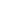 Library Location:  _________________________________   Date:  ________________	Type of Gift or Donation:  Book(s)  ____  Subscription  ____  Money ____ Other ______	Amount:  _____________          Method of Payment:  ___________________________	Please circle one:  In Honor of                In Memory of               Other If other, please describe: 	______________________________________________________________________Requested Title/ Subject(s): _______________________________________________Given by:	___________________________________________________________		(Mr., Mrs., Ms., etc.)   First Name            Middle Initial              Last Name	___________________________________________________________	(Address)	___________________________________________________________		(City)                                         (State)                                 (Zip)Card to:	___________________________________________________________		(Mr., Mrs., Ms., etc.)   First Name            Middle Initial              Last Name	___________________________________________________________		(Address)	___________________________________________________________		(City)                                         (State)                                 (Zip)-------------------------------------------  LIBRARY USE ONLY ------------------------------------------Card mailed: 	_______                     Title: ________________________________________________________________	Author: ______________________________________________________________		(Last Name)                              (First Name)                        (Middle)